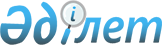 "Науырзым ауданының 2009 жылға арналған аудандық бюджеті туралы" 2008 жылғы 19 желтоқсандағы мәслихаттың № 147 шешіміне өзгерістер мен толықтырулар енгізу туралыҚостанай облысы Науырзым ауданы мәслихатының 2009 жылғы 22 сәуірдегі № 182 шешімі. Қостанай облысы Науырзым ауданының Әділет басқармасында 2009 жылғы 29 сәуірде № 9-16-92 тіркелді

      Бюджет Кодексі және Қазақстан Республикасы "Қазақстан Республикасындағы жергiлiктi мемлекеттiк басқару және өзін-өзі басқару туралы" Заңның 6-бабы 1-тармағы 1) тармақшасына сәйкес, Науырзым аудандық әкiмдiгiнiң қаулысын қарай отырып, Науырзым аудандық мәслихаты ШЕШТI:

      1. "Науырзым ауданының 2009 жылға арналған аудандық бюджеті туралы" 2008 жылғы 19 желтоқсандағы мәслихаттың № 147 шешіміне (нормативтік құқықтық актілердін мемлекеттік тіркеу тізілімдегі тіркелген нөмері 9-16-80, "Науырзым" газетінде 2009 жылғы 10-20 қаңтарында жарияланған, бұрын мәслихаттың 2009 жылғы 16 қаңтардағы № 161 "Науырзым ауданының 2009 жылға арналған аудандық бюджеті туралы" 2008 жылғы 19 желтоқсандағы мәслихаттың № 147 шешіміне өзгерістер мен толықтырулар енгізу туралы" шешімімен өзгерістер мен толықтырулар енгізілген, нормативтік құқықтық актілердін мемлекеттік тіркеу тізілімдегі тіркелген нөмері 9-16-81, "Науырзым" газетінде 2009 жылғы 1-10 ақпандағы № 4 "жарияланған) келесі өзгерістер мен толықтырулар енгізілсін:

      Көрсетілген шешімінің 1 тармағы жаңа редакцияда баяндалсын:

      1-қосымшаға сәйкес 2009 жылға арналған аудандық бюджет келесі көлемде бекітілсін:

      1) кірістер – 817977 мың теңге, оның ішінде:

      салықтық түсімдер – 110885 мың теңге;

      салықтан тыс түсімдер – 708 мың теңге;

      негізгі капиталды сатудан түсетін түсімдер – 300 мың теңге;

      трансферттердің түсімдері бойынша – 706084 мың теңге;

      оның ішінде:

      ағымдағы мақсатты трансферттер – 130231 мың теңге;

      дамудағы мақсатты трансферттер – 54157 мың теңге;

      субвенциялар – 521696 мың теңге.

      2) шығындар – 817369,4 мың теңге.

      3) қаржы активтермен операциялары бойынша сальдо – 2000 мың теңге;

      4) бюджет тапшылығы – -1392,4 мың теңге, бюджет қаражатының бос қалдықтарын тарту есебiнен жабылатын шығындардың тапшылығы – 1392,4 мың тенге.

      Көрсетілген шешімінің 1, 2, 3, 4-қосымшалары осы шешімінің 1, 2, 3, 4 қосымшаларына сәйкес жаңа редакцияда баяндалсын.

      2. Осы шешім 2009 жылдың 1 қаңтарынан бастап қолданысқа енгізіледі.      Кезекті сегізінші

      сессияның төрағасы

      аудандық мәслихаттың хатшысы               Б. Аманбаев

Мәслихаттың               

2009 жылғы 22 сәуірдегі   

№ 182 шешіміне 1 қосымша  Науырзым ауданының 2009 жылға арналған бюджеті

Мәслихаттың               

2009 жылғы 22 сәуірдегі   

№ 182 шешіміне 2 қосымша  2009 жылға арналған аудандық бюджеттің

бюджеттік инвестициялық жобаларды (бағдарламаларды)

іске асыруға және заңды тұлғалардың жарғылық

капиталын қалыптастыруға немесе ұлғайтуға

бағытталған бюджеттік бағдарламаларға бөлінген

бюджеттік даму бағдарламаларының тізбесі

Мәслихаттың               

2009 жылғы 22 сәуірдегі   

№ 182 шешіміне 3 қосымша  2009 жылға арналған аудандық бюджетті

атқару процесінде секвестрлеуге жатпайтын

бюджеттік бағдарламалардың тізбесі

Мәслихаттың               

2009 жылғы 22 сәуірдегі   

№ 182 шешіміне 4 қосымша  2009 жылғы бекітілген бюджет бойынша селолық

округ аппараттарын ұстауға арналған шығының жинағы
					© 2012. Қазақстан Республикасы Әділет министрлігінің «Қазақстан Республикасының Заңнама және құқықтық ақпарат институты» ШЖҚ РМК
				СанатыСанатыСанатыСанаты2009 жылға нақтыланған бюджетСыныбыСыныбыСыныбы2009 жылға нақтыланған бюджетIшкi сыныбыIшкi сыныбыIшкi сыныбыIКірістер8179771Салықтық түсімдер11088501Табыс салығы445412Жеке табыс салығы4454103Әлеуметтiк салық543381Әлеуметтік салық5433804Меншiкке салынатын салықтар84061Мүлiкке салынатын салықтар30773Жер салығы13734Көлiк құралдарына салынатын салық24425Бірыңғай жер салығы151405Тауарларға, жұмыстарға және қызметтерге салынатын iшкi салықтар30502Акциздер3633Табиғи және басқа ресурстарды пайдаланғаны үшiн түсетiн түсiмдер15584Кәсiпкерлiк және кәсiби қызметтi жүргiзгенi үшiн алынатын алымдар112908Заңдық мәнді іс-әрекеттерді жасағаны және (немесе) құжаттар бергені үшін оған уәкілеттігі бар мемлекеттік органдар немесе лауазымды адамдар алатын міндетті төлемдер5501Мемлекеттік баж5502Салықтан тыс түсімдер70801Мемлекет меншігінен түсетін түсімдер2115Мемлекет меншігіндегі мүлікті жалға беруден түсетін кірістер21102Мемлекеттік бюджеттен қаржыландырылатын мемлекеттік мекемелердің тауарларды (жұмыстарды, қызметтерді) өткізуінен түсетін түсімдер2011Мемлекеттік бюджеттен қаржыландырылатын мемлекеттік мекемелердің тауарларды (жұмыстарды, қызметтерді) өткізуінен түсетін түсімдер20106Басқа да салықтық емес түсiмдер2961Басқа да салықтық емес түсiмдер2963Негізгі капиталды сатудан түсетін түсімдер30003Жердi және материалдық емес активтердi сату3001Жерді сату1882Материалдық емес активтерді сату 1124Ресми трансферттердің түсімдері70608402Мемлекеттiк басқарудың жоғары тұрған органдарынан түсетiн трансферттер7060842Облыстық бюджеттен түсетiн трансферттер706084Функционалдық топФункционалдық топФункционалдық топФункционалдық топФункционалдық топ2009 жылға нақтыланған бюджетКіші функцияКіші функцияКіші функцияКіші функция2009 жылға нақтыланған бюджетБюджеттік бағдарламалардың әкiмшiсiБюджеттік бағдарламалардың әкiмшiсiБюджеттік бағдарламалардың әкiмшiсiБюджеттік бағдарламалардың әкiмшiсiБағдарламаБағдарламаБағдарламаIIШығындар 817369,41Жалпы сипаттағы мемлекеттiк қызметтер 10779501Мемлекеттiк басқарудың жалпы функцияларын орындайтын өкiлдi, атқарушы және басқа органдар95634112Аудан (облыстық маңызы бар қала) мәслихатының аппараты9173001Аудан (облыстық маңызы бар қала) мәслихатының қызметін қамтамасыз ету9173122Аудан (облыстық маңызы бар қала) әкімінің аппараты46417001Аудан (облыстық маңызы бар қала) әкімінің қызметін қамтамасыз ету46417123Қаладағы аудан, аудандық маңызы бар қала, кент, ауыл (село), ауылдық (селолық) округ әкімінің аппараты40044001Қаладағы ауданның, аудандық маңызы бар қаланың, кенттің, ауылдың (селоның), ауылдық (селолық) округтің әкімі аппаратының жұмыс істеуі4004402Қаржылық қызмет6383452Ауданның (облыстық маңызы бар қаланың) қаржы бөлімі6383001Қаржы бөлімінің қызметін қамтамасыз ету638305Жоспарлау және статистикалық қызмет5778453Ауданның (облыстық маңызы бар қаланың) экономика және бюджеттік жоспарлау бөлімі5778001Экономика және бюджеттік жоспарлау бөлімнің қызметін қамтамасыз ету57782Қорғаныс241301Әскери мұқтаждар913122Аудан (облыстық маңызы бар қала) әкімінің аппараты913005Жалпыға бірдей әскери міндетті атқару шеңберіндегі іс-шаралар91302Төтенше жағдайлар жөнiндегi жұмыстарды ұйымдастыру1500122Аудан (облыстық маңызы бар қала) әкімінің аппараты1500006Аудан (облыстық маңызы бар қала) ауқымындағы төтенше жағдайлардың алдын алу және оларды жою15004Бiлiм беру45773201Мектепке дейiнгi тәрбие және оқыту15399464Ауданның (облыстық маңызы бар қаланың) білім беру бөлімі15399009Мектепке дейінгі тәрбие ұйымдарының қызметін қамтамасыз ету1539902Бастауыш, негізгі орта және жалпы орта білім беру432868464Ауданның (облыстық маңызы бар қаланың) білім беру бөлімі432868003Жалпы білім беру410410006Балалар үшін қосымша білім беру9744010Республикалық бюджеттен берілетін нысаналы трансферттердің есебінен білім берудің мемлекеттік жүйесіне оқытудың жаңа технологияларын енгізу 1271409Бiлiм беру саласындағы өзге де қызметтер9465464Ауданның (облыстық маңызы бар қаланың) білім беру бөлімі9465001Білім беру бөлімінің қызметін қамтамасыз ету4615005Ауданның (облыстық маңызы бар қаланың) мемлекеттiк бiлiм беру үшiн оқулықтар мен оқу-әдістемелік кешендерді сатып алу және жеткiзу48506Әлеуметтiк көмек және әлеуметтiк қамсыздандыру5994802Әлеуметтiк көмек52311451Ауданның (облыстық маңызы бар қаланың) жұмыспен қамту және әлеуметтік бағдарламалар бөлімі52311002Еңбекпен қамту бағдарламасы17537005Мемлекеттік атаулы әлеуметтік көмек 4057007Жергілікті өкілетті органдардың шешімі бойынша мұқтаж азаматтардың жекелеген топтарына әлеуметтік көмек5233014Мұқтаж азаматтарға үйде әлеуметтiк көмек көрсету241201618 жасқа дейіні балаларға мемлекеттік жәрдемақылар22000017Мүгедектерді оңалту жеке бағдарламасына сәйкес, мұқтаж мүгедектерді міндетті гигиеналық құралдармен қамтамасыз етуге, және ымдау тілі мамандарының, жеке көмекшілердің қызмет көрсету107209Әлеуметтiк көмек және әлеуметтiк қамтамасыз ету салаларындағы өзге де қызметтер7637451Ауданның (облыстық маңызы бар қаланың) жұмыспен қамту және әлеуметтік бағдарламалар бөлімі7637001Жұмыспен қамту және әлеуметтік бағдарламалар бөлімінің қызметін қамтамасыз ету7213011Жәрдемақыларды және басқа да әлеуметтік төлемдерді есептеу, төлеу мен жеткізу бойынша қызметтерге ақы төлеу4247Тұрғын үй-коммуналдық шаруашылық6811101Тұрғын үй шаруашылығы54157467Ауданның (облыстық маңызы бар қаланың) құрылыс бөлімі54157003Мемлекеттік коммуналдық тұрғын үй қорының тұрғын үй құрылысы5415702Коммуналдық шаруашылық8370458Ауданның (облыстық маңызы бар қаланың) тұрғын үй-коммуналдық шаруашылығы, жолаушылар көлігі және автомобиль жолдары бөлімі8370012Сумен жабдықтау және су бөлу жүйесінің қызмет етуі 837003Елді-мекендерді көркейту5584123Қаладағы аудан, аудандық маңызы бар қала, кент, ауыл (село), ауылдық (селолық) округ әкімінің аппараты5584008Елді мекендерде көшелерді жарықтандыру2296009Елді мекендердің санитариясын қамтамасыз ету2240011Елді мекендерді абаттандыру мен көгалдандыру10488Мәдениет, спорт, туризм және ақпараттық кеңістiк5225801Мәдениет саласындағы қызмет23983455Ауданның (облыстық маңызы бар қаланың) мәдениет және тілдерді дамыту бөлімі20457003Мәдени-демалыс жұмысын қолдау20457467Ауданның (облыстық маңызы бар қаланың) құрылыс бөлімі3526011Мәдениет объектілерін дамыту3526Жергілікті бюджет қаражаты есебінен352602Спорт 2777465Ауданның (облыстық маңызы бар қаланың) Дене шынықтыру және спорт бөлімі2777006Аудандық (облыстық маңызы бар қалалық) деңгейде спорттық жарыстар өткiзу930007Әртүрлi спорт түрлерi бойынша аудан (облыстық маңызы бар қала) құрама командаларының мүшелерiн дайындау және олардың облыстық спорт жарыстарына қатысуы184703Ақпараттық кеңiстiк14570455Ауданның (облыстық маңызы бар қаланың) мәдениет және тілдерді дамыту бөлімі13670006Аудандық (қалалық) кiтапханалардың жұмыс iстеуi13104007Мемлекеттік тілді және Қазақстан халықтарының басқа да тілді дамыту566456Ауданның (облыстық маңызы бар қаланың) ішкі саясат бөлімі900002Бұқаралық ақпарат құралдары арқылы мемлекеттiк ақпарат саясатын жүргізу90009Мәдениет, спорт, туризм және ақпараттық кеңiстiктi ұйымдастыру жөнiндегi өзге де қызметтер10928455Ауданның (облыстық маңызы бар қаланың) мәдениет және тілдерді дамыту бөлімі4313001Мәдениет және тілдерді дамыту бөлімінің қызметін қамтамасыз ету4313456Ауданның (облыстық маңызы бар қаланың) ішкі саясат бөлімі3741001Ішкі саясат бөлімінің қызметін қамтамасыз ету 3741465Ауданның (облыстық маңызы бар қаланың) Дене шынықтыру және спорт бөлімі2874001Дене шынықтыру және спорт бөлімінің қызметін қамтамасыз ету287410Ауыл, су, орман, балық шаруашылығы, ерекше қорғалатын табиғи аумақтар, қоршаған ортаны және жануарлар дүниесін қорғау, жер қатынастары2032001Ауыл шаруашылығы8998462Ауданның (облыстық маңызы бар қаланың) ауыл шаруашылық бөлімі8998001Ауыл шаруашылығы бөлімінің қызметін қамтамасыз ету5968099Республикалық бюджеттен берілетін нысаналы трансферттер есебiнен ауылдық елді мекендер саласының мамандарын әлеуметтік қолдау шараларын іске асыру 303002Су шаруашылығы0467Ауданның (облыстық маңызы бар қаланың) құрылыс бөлімі0012Сумен жабдықтау жүйесін дамыту006Жер қатынастары5522463Ауданның (облыстық маңызы бар қаланың) жер қатынастары бөлімі 5522001Жер қатынастары бөлімінің қызметін қамтамасыз ету552209Ауыл, су, орман, балық шаруашылығы және қоршаған ортаны қорғау мен жер қатынастары саласындағы өзге де қызметтер5800123Қаладағы аудан, аудандық маңызы бар қала, кент, ауыл (село), ауылдық (селолық) округ әкімінің аппараты5800019Өңірлік жұмыспен қамту және кадрларды қайта даярлау стратегиясын іске асыру шеңберінде ауылдарда (селоларда), ауылдық (селолық )округтерде әлеуметтік жобаларды қаржыландыру580011Өнеркәсіп, сәулет, қала құрылысы және құрылыс қызметі686102Сәулет, қала құрылысы және құрылыс қызметі6861467Ауданның (облыстық маңызы бар қаланың) құрылыс бөлімі3673001Құрылыс бөлімінің қызметін қамтамасыз ету3673468Ауданның (облыстық маңызы бар қаланың) сәулет және қала құрылысы бөлімі3188001Қала құрылысы және сәулет бөлімінің қызметін қамтамасыз ету318812Көлiк және коммуникация3401901Автомобиль көлiгi34019123Қаладағы аудан, аудандық маңызы бар қала, кент, ауыл (село), ауылдық (селолық) округ әкімінің аппараты4000013Аудандық маңызы бар қалаларда, кенттерде, ауылдарда (селоларда), ауылдық (селолық) округтерде автомобиль жолдарының жұмыс істеуін қамтамасыз ету4000458Ауданның (облыстық маңызы бар қаланың) тұрғын үй-коммуналдық шаруашылығы, жолаушылар көлігі және автомобиль жолдары бөлімі30019023Автомобиль жолдарының жұмыс істеуін қамтамасыз ету 3001913Басқалар791203Кәсiпкерлiк қызметтi қолдау және бәсекелестікті қорғау3101469Ауданның (облыстық маңызы бар қаланың) кәсіпкерлік бөлімі3101001Кәсіпкерлік бөлімінің қызметін қамтамасыз ету310109Басқалар4811452Ауданның (облыстық маңызы бар қаланың) қаржы бөлімі1118012Ауданның (облыстық маңызы бар қаланың) жергілікті атқарушы органының резерві 1118453Ауданның (облыстық маңызы бар қаланың) экономика және бюджеттік жоспарлау бөлімі270003Жергілікті бюджеттік инвестициялық жобалардың (бағдарламалардың) техникалық-экономикалық негіздемелерін әзірлеу және оған сараптама жүргізу270458Ауданның (облыстық маңызы бар қаланың) тұрғын үй-коммуналдық шаруашылығы, жолаушылар көлігі және автомобиль жолдары бөлімі3423001Тұрғын үй-коммуналдық шаруашылығы, жолаушылар көлігі және автомобиль жолдары бөлімінің қызметін қамтамасыз ету342315Трансферттер0,401Трансферттер0,4452Ауданның (облыстық маңызы бар қаланың) қаржы бөлімі0,4006Нысаналы пайдаланылмаған (толық пайдаланылмаған) трансферттерді қайтару0,4ІІІТаза бюджеттік кредиттеу0ІҮҚаржы активтермен операциялар бойынша сальдо 2000Қаржы активтерін сатып алу 200013Басқалар200009Басқалар2000452Ауданның (облыстық маңызы бар қаланың) қаржы бөлімі2000014Заңды тұлғалардың жарғылық капиталын қалыптастыру немесе ұлғайту2000VТапшылық (-), профицит (+)-1392,4VІТапшылықты қаржыландыру (профицитті пайдалану)1392,48Бюджеттік қаржылар қалдықтарының қозғалысы1392,401Бюджеттік қаржылардың қалдықтары1392,41Бюджеттік қаржылардың еркін қалдықтары1392,4Функционалдық топФункционалдық топФункционалдық топФункционалдық топФункционалдық топФункционалдық кіші топ       АТАУЫФункционалдық кіші топ       АТАУЫФункционалдық кіші топ       АТАУЫФункционалдық кіші топ       АТАУЫБюджеттік бағдарлама әкiмшiсiБюджеттік бағдарлама әкiмшiсiБюджеттік бағдарлама әкiмшiсiБағдарламаБағдарламаИнвестициялық жобалар7Тұрғын үй-коммуналдық шаруашылық01Тұрғын үй шаруашылығы467Ауданның (облыстық маңызы бар қаланың) құрылыс бөлімі003Мемлекеттік коммуналдық тұрғын үй қорының тұрғын үй құрылысы08Мәдениет, спорт, туризм және ақпараттық кеңістiк01Мәдениет саласындағы қызмет467Ауданның (облыстық маңызы бар қаланың) құрылыс бөлімі011Мәдениет объектілерін дамытуАТАУЫБiлiм беруЖалпы білім беру123001Қаладағы ауданның, аудандық маңызы бар қаланың, кенттің, ауылдың (селоның), ауылдық (селолық) округтің әкімі аппаратының қызметін қамтамасыз ету123013Аудандық маңызы бар қалаларда, кенттерде, ауылдарда (селоларда), ауылдық (селолық) округтерде автомобиль жолдарының жұмыс істеуін қамтамасыз ету123008Елді мекендерде көшелерді жарықтандыру123011Елді мекендерді абаттандыру мен көгалдандыру123009Елді мекендердің санитариясын қамтамасыз ету123019Өңірлік жұмыспен қамту және кадрларды қайта даярлау стратегиясын іске асыру шеңберінде ауылдарда (селоларда) ауылдық (селолық) округтерде әлеууметтік жобаларды қаржыландыру1Барлығы:400444000229610482240580001123Буревестник4990111100001123Дәмді4129111100001123Қараменді76764000140810482140180001123Мереке369511110001123Науырзым3661111100001123Раздольный415511101123Өленді393711101123Шилі3578111100001123Шолақсай4223111